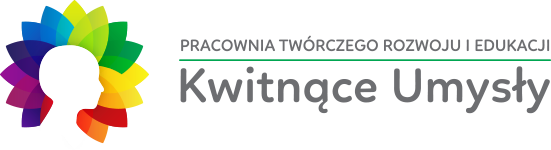 OŚWIADCZENIEw związku z udziałem w szkoleniu 
Trener Multisensorycznej Przestrzeni Ekoplastycznej™Ja, niżej podpisany/a………………………………………………………………………………………………………………………..…………………oświadczam, że dobrowolnie przystępuję do szkolenia organizowanego przez Kwitnące Umysły. Pracownia Twórczego Rozwoju i Edukacji, znane mi są czynniki ryzyka COVID-19 oraz przyjmuję pełną odpowiedzialność za podjętą decyzję związaną z udziałem 
w szkoleniu.Jednocześnie oświadczam, że w okresie 14 (czternastu) dni poprzedzających złożenie niniejszego oświadczenia:1.Nie stwierdzono u mnie zarażenia/zakażenia wirusem SARS-CoV-2;2.Nie zostałem/łam poddany/a obligatoryjnej kwarantannie związanej z podejrzeniem   
zarażenia/zakażenia wirusem SARS-CoV-2;3.Nie podróżowałem/łam poza granice Rzeczypospolitej Polskiej, w szczególności do lub 
z następujących państw: Chin, Korei Południowej, Iranu, Japonii, Singapuru, Tajlandii, 
Tajwanu, Wietnamu;4.Nie przebywałem/łam w bezpośrednim kontakcie z osobami zakażonymi wirusem SARS-
CoV-2, nie miałem/łam kontaktu z osobami poddanymi kwarantannie;5.Nie wystąpiły u mnie następujące objawy chorobowe: gorączka, kaszel, duszności, bóle mięśniowe lub nadzwyczajne zmęczenie (dalej łącznie jako: „Objawy Chorobowe”);Mając na uwadze bezpieczeństwo swoje oraz innych osób uczestniczących w szkoleniu, zobowiązuję się  przestrzegać zasad bezpieczeństwa i higieny w obiekcie, w którym odbywa się szkolenie TMPE™.Ponadto oświadczam, że zapoznałem/am się z „Regulaminem postępowania podczas szkolenia Trener Multisensorycznej Przestrzeni Ekoplastycznej™,  znajdującym się na stronie internetowej Kwitnących Umysłów (www.kwitnaceumysly.pl) i akceptuję jego postanowienia oraz zobowiązuję się do przestrzegania zasad w nim określonych.………………………………………………..……….                                                                                                           Data i podpis uczestnika szkolenia TMPE™